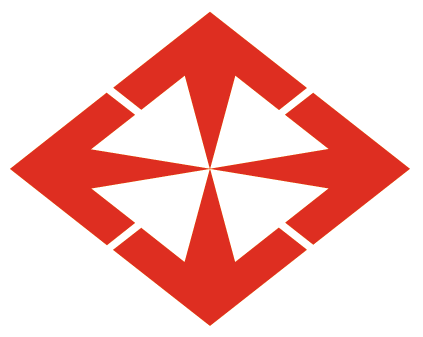 BAŞKENT ÜNİVERSİTESİ EĞİTİM BİLİMLERİ ENSTİTÜSÜ BAŞVURU KOŞULLARI İngiliz Dili Öğretimi Tezli Yüksek Lisans Programı*ALES’in GRE-GMAT eşdeğerlikleri ile YDS, E-YDS, YÖKDİL sınavlarının diğer yabancı dil sınavları ile eş değerlikleri YÖK, ÖSYM ve Üniversitemiz Senato’su kararlarına göre yapılacaktır.ALES PuanıALES Puan TürüDil NotuLisans MezuniyetiFakülte – Bölüm/Bölümleri biçiminde belirtiniz. Not Ortalaması Şartı (Varsa)(100’lük sistem üzerinden belirtilmelidir.)65SÖZELTOEFL CBT: 253 ve üstüTOEFL PBT: 607-610 ve üstüTOEFL IBT: 102 ve üstüYDS: 85 Dil belgesi olmayanlar için:Başkent Üniversitesi İngilizce Hazırlık Bölümü yeterlik sınavında en az 90 puan almasıBaşvuruda bulunacak adayın, İngiliz Dili Öğretimi, İngiliz Dili ve Edebiyatı, Amerikan Kültürü ve Edebiyatı, Mütercim Tercümanlık, İngiliz Dil Bilimi Bölümlerinin, lisans programlarının birinden mezun olması.Eğitim Dili İngilizce olan diğer lisans programlarından mezun olan adayların başvuruları, ilgili ana bilimdalı görüşü doğrultusunda değerlendirilecek ve uygun görüldükleri takdirde bilimsel hazırlık uygulanacaktır.ALES puanının %50’si, Mülâkat puanının %30’u,Diploma notunun %20’si alınacaktır.Genel başarı notu 100 üzerinden 65’in altında olan aday başarısız sayılır.